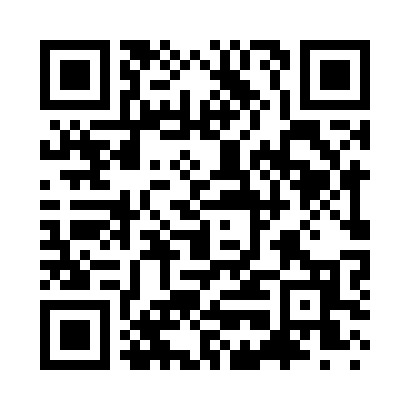 Prayer times for Albion Center, Minnesota, USAWed 1 May 2024 - Fri 31 May 2024High Latitude Method: Angle Based RulePrayer Calculation Method: Islamic Society of North AmericaAsar Calculation Method: ShafiPrayer times provided by https://www.salahtimes.comDateDayFajrSunriseDhuhrAsrMaghribIsha1Wed4:296:041:135:108:239:582Thu4:276:031:135:108:2410:003Fri4:256:011:135:118:2610:024Sat4:236:001:135:118:2710:045Sun4:225:591:135:128:2810:056Mon4:205:571:135:128:2910:077Tue4:185:561:135:138:3010:098Wed4:165:541:135:138:3210:119Thu4:145:531:135:138:3310:1310Fri4:125:521:135:148:3410:1411Sat4:105:511:135:148:3510:1612Sun4:085:491:135:158:3610:1813Mon4:075:481:135:158:3810:2014Tue4:055:471:135:158:3910:2115Wed4:035:461:135:168:4010:2316Thu4:025:451:135:168:4110:2517Fri4:005:441:135:178:4210:2718Sat3:585:431:135:178:4310:2819Sun3:575:421:135:178:4410:3020Mon3:555:411:135:188:4510:3221Tue3:545:401:135:188:4710:3322Wed3:525:391:135:188:4810:3523Thu3:515:381:135:198:4910:3724Fri3:495:371:135:198:5010:3825Sat3:485:361:135:208:5110:4026Sun3:465:361:135:208:5210:4127Mon3:455:351:145:208:5310:4328Tue3:445:341:145:218:5410:4429Wed3:435:341:145:218:5410:4630Thu3:425:331:145:218:5510:4731Fri3:405:321:145:228:5610:48